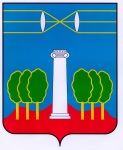                    СОВЕТ ДЕПУТАТОВГОРОДСКОГО ОКРУГА КРАСНОГОРСКМОСКОВСКОЙ ОБЛАСТИР Е Ш Е Н И Е                                                   от   30.04.2020   № 332/27О внесении изменений и дополнений в Устав городского округа Красногорск Московской областиВ целях приведения  Устава городского округа Красногорск Московской области в соответствие с федеральными законами  от 19.07.2011 № 246-ФЗ «Об искусственных земельных участках, созданных на водных объектах, находящихся в федеральной собственности, и о внесении изменений в отдельные законодательные акты Российской Федерации», от 27.12.2018 № 498-ФЗ «Об ответственном обращении с животными и о внесении изменений в отдельные законодательные акты Российской Федерации», от 06.02.2019 № 3-ФЗ «О внесении изменений в статьи 21 и 26.3 Федерального закона «Об общих принципах организации законодательных (представительных) и исполнительных органов государственной власти субъектов Российской Федерации» и статьи 15 и 16 Федерального закона «Об общих принципах организации местного самоуправления в Российской Федерации», от 01.05.2019 № 87-ФЗ «О внесении изменений в Федеральный закон «Об общих принципах организации местного самоуправления в Российской Федерации», от 26.07.2019 № 226-ФЗ «О внесении изменений в Основы законодательства Российской Федерации о нотариате и статью 16.1 Федерального закона «Об общих принципах организации местного самоуправления в Российской Федерации», от 26.07.2019 № 228-ФЗ «О внесении изменений в статью 40 Федерального закона «Об общих принципах организации местного самоуправления в Российской Федерации» и статью 13.1 Федерального закона «О противодействии коррупции», 02.08.2019 № 283-ФЗ «О внесении изменений в Градостроительный кодекс Российской Федерации и отдельные законодательные акты Российской Федерации», от 16.12.2019 № 432-ФЗ «О внесении изменений в отдельные законодательные акты Российской Федерации в целях совершенствования законодательства Российской Федерации о противодействии коррупции», Совет депутатов РЕШИЛ:1. Внести в Устав городского округа Красногорск Московской области, утвержденный решением Совета депутатов от 08.09.2017 №247/16 (в редакции от 28.02.2019 №123/13), следующие изменения:1)  часть 1 статьи 6 («Вопросы местного значения городского округа»):а) в пункте 27 после слов «территории, выдача» дополнить словами «градостроительного плана земельного участка, расположенного в границах городского округа, выдача»;б) в пункте 44 после слова «прав» дополнить словами «коренных малочисленных народов и других»;2) часть 1 статьи 7 («Права органов местного самоуправления городского округа на решение вопросов, не отнесенных к вопросам местного значения городского округа»):а) в пункте 13 слова «мероприятий по отлову и содержанию безнадзорных животных, обитающих» заменить словами «деятельности по обращению с животными без владельцев, обитающими»;б) дополнить пунктами 17 и 18 следующего содержания: «17) совершение нотариальных действий, предусмотренных законодательством, в случае отсутствия во входящем в состав территории городского округа и не являющемся его административным центром населенном пункте нотариуса;18) оказание содействия в осуществлении нотариусом приема населения в соответствии с графиком приема населения, утвержденным нотариальной палатой субъекта Российской Федерации.»;3) пункт 5 части 1 статьи 8 («Полномочия органов местного самоуправления по решению вопросов местного значения городского округа») признать утратившим силу;4) часть 3 статьи 15.1 («Сход граждан») изложить в следующей редакции:«3. Сход граждан, предусмотренный настоящей статьей, правомочен при участии в нем более половины обладающих избирательным правом жителей населенного пункта. В случае, если в населенном пункте отсутствует возможность одновременного совместного присутствия более половины обладающих избирательным правом жителей данного населенного пункта, сход граждан в соответствии с Уставом городского округа Красногорск, в состав которого входит указанный населенный пункт, проводится поэтапно в срок, не превышающий одного месяца со дня принятия решения о проведении схода граждан. При этом лица, ранее принявшие участие в сходе граждан, на последующих этапах участия в голосовании не принимают. Решение схода граждан считается принятым, если за него проголосовало более половины участников схода граждан.»;5) статья 35 («Статус депутата Совета депутатов городского округа»):а) часть 4 изложить в следующей редакции:«4. Осуществляя свои полномочия на постоянной основе, депутат Совета депутатов не вправе:1) заниматься предпринимательской деятельностью лично или через доверенных лиц;2) участвовать в управлении коммерческой или некоммерческой организацией, за исключением следующих случаев:а) участие на безвозмездной основе в управлении политической партией, органом профессионального союза, в том числе выборным органом первичной профсоюзной организации, созданной в органе местного самоуправления, аппарате избирательной комиссии муниципального образования, участие в съезде (конференции) или общем собрании иной общественной организации, жилищного, жилищно-строительного, гаражного кооперативов, товарищества собственников недвижимости;б) участие на безвозмездной основе в управлении некоммерческой организацией (кроме участия в управлении политической партией, органом профессионального союза, в том числе выборным органом первичной профсоюзной организации, созданной в органе местного самоуправления, аппарате избирательной комиссии муниципального образования, участия в съезде (конференции) или общем собрании иной общественной организации, жилищного, жилищно-строительного, гаражного кооперативов, товарищества собственников недвижимости) с предварительным уведомлением высшего должностного лица субъекта Российской Федерации (руководителя высшего исполнительного органа государственной власти субъекта Российской Федерации) в порядке, установленном законом субъекта Российской Федерации;в) представление на безвозмездной основе интересов муниципального образования в совете муниципальных образований субъекта Российской Федерации, иных объединениях муниципальных образований, а также в их органах управления;г) представление на безвозмездной основе интересов муниципального образования в органах управления и ревизионной комиссии организации, учредителем (акционером, участником) которой является муниципальное образование, в соответствии с муниципальными правовыми актами, определяющими порядок осуществления от имени муниципального образования полномочий учредителя организации либо порядок управления находящимися в муниципальной собственности акциями (долями в уставном капитале);д) иные случаи, предусмотренные федеральными законами;3) заниматься иной оплачиваемой деятельностью, за исключением преподавательской, научной и иной творческой деятельности. При этом преподавательская, научная и иная творческая деятельность не может финансироваться исключительно за счет средств иностранных государств, международных и иностранных организаций, иностранных граждан и лиц без гражданства, если иное не предусмотрено международным договором Российской Федерации или законодательством Российской Федерации;4) входить в состав органов управления, попечительских или наблюдательных советов, иных органов иностранных некоммерческих неправительственных организаций и действующих на территории Российской Федерации их структурных подразделений, если иное не предусмотрено международным договором Российской Федерации или законодательством Российской Федерации.»;б) часть 5 изложить в следующей редакции:«5. Депутат должен соблюдать ограничения, запреты, исполнять обязанности, которые установлены Федеральным законом от 25.12.2008 № 273-ФЗ «О противодействии коррупции» и другими федеральными законами. Полномочия депутата прекращаются досрочно в случае несоблюдения ограничений, запретов, неисполнения обязанностей, установленных Федеральным законом от 25.12.2008 № 273-ФЗ «О противодействии коррупции», Федеральным законом от 03.12.2012 № 230-ФЗ «О контроле за соответствием расходов лиц, замещающих государственные должности, и иных лиц их доходам», Федеральным законом от 07.05.2013 № 79-ФЗ «О запрете отдельным категориям лиц открывать и иметь счета (вклады), хранить наличные денежные средства и ценности в иностранных банках, расположенных за пределами территории Российской Федерации, владеть и (или) пользоваться иностранными финансовыми инструментами», если иное не предусмотрено Федеральным законом от 06.10.2003 № 131-ФЗ «Об общих принципах организации местного самоуправления в Российской Федерации.»;в) часть 17 после слов «прекращении полномочий депутата» дополнить словами «или применении в отношении указанного лица иной меры ответственности»;г) дополнить частями 17.1 и 17.2 следующего содержания:«17.1. К депутату, представившему недостоверные или неполные сведения о своих доходах, расходах, об имуществе и обязательствах имущественного характера, а также сведения о доходах, расходах, об имуществе и обязательствах имущественного характера своих супруги (супруга) и несовершеннолетних детей, если искажение этих сведений является несущественным, могут быть применены следующие меры ответственности:1) предупреждение;2) освобождение депутата от должности в представительном органе муниципального образования с лишением права занимать должности в представительном органе муниципального образования, выборном органе местного самоуправления до прекращения срока его полномочий;3) освобождение от осуществления полномочий на постоянной основе с лишением права осуществлять полномочия на постоянной основе до прекращения срока его полномочий;4) запрет занимать должности в представительном органе муниципального образования, выборном органе местного самоуправления до прекращения срока его полномочий;5) запрет исполнять полномочия на постоянной основе до прекращения срока его полномочий.17.2. Порядок принятия решения о применении к депутату мер ответственности, указанных в части 17-1 настоящей статьи, определяется муниципальным правовым актом в соответствии с законом Московской области.»;6) часть 15 статьи 36 («Глава городского округа») изложить в следующей редакции:«15. Глава городского округа не вправе:1) заниматься предпринимательской деятельностью лично или через доверенных лиц;2) участвовать в управлении коммерческой или некоммерческой организацией, за исключением следующих случаев:а) участие на безвозмездной основе в управлении политической партией, органом профессионального союза, в том числе выборным органом первичной профсоюзной организации, созданной в органе местного самоуправления, аппарате избирательной комиссии муниципального образования, участие в съезде (конференции) или общем собрании иной общественной организации, жилищного, жилищно-строительного, гаражного кооперативов, товарищества собственников недвижимости;б) участие на безвозмездной основе в управлении некоммерческой организацией (кроме участия в управлении политической партией, органом профессионального союза, в том числе выборным органом первичной профсоюзной организации, созданной в органе местного самоуправления, аппарате избирательной комиссии муниципального образования, участия в съезде (конференции) или общем собрании иной общественной организации, жилищного, жилищно-строительного, гаражного кооперативов, товарищества собственников недвижимости) с предварительным уведомлением высшего должностного лица субъекта Российской Федерации (руководителя высшего исполнительного органа государственной власти субъекта Российской Федерации) в порядке, установленном законом субъекта Российской Федерации;в) представление на безвозмездной основе интересов муниципального образования в совете муниципальных образований субъекта Российской Федерации, иных объединениях муниципальных образований, а также в их органах управления;г) представление на безвозмездной основе интересов муниципального образования в органах управления и ревизионной комиссии организации, учредителем (акционером, участником) которой является муниципальное образование, в соответствии с муниципальными правовыми актами, определяющими порядок осуществления от имени муниципального образования полномочий учредителя организации либо порядок управления находящимися в муниципальной собственности акциями (долями в уставном капитале);д) иные случаи, предусмотренные федеральными законами;3) заниматься иной оплачиваемой деятельностью, за исключением преподавательской, научной и иной творческой деятельности. При этом преподавательская, научная и иная творческая деятельность не может финансироваться исключительно за счет средств иностранных государств, международных и иностранных организаций, иностранных граждан и лиц без гражданства, если иное не предусмотрено международным договором Российской Федерации или законодательством Российской Федерации;4) входить в состав органов управления, попечительских или наблюдательных советов, иных органов иностранных некоммерческих неправительственных организаций и действующих на территории Российской Федерации их структурных подразделений, если иное не предусмотрено международным договором Российской Федерации или законодательством Российской Федерации.»;7) часть 1 статьи 40 («Полномочия администрации городского округа») дополнить пунктом 44.1 следующего содержания:«44.1) выдача разрешения на проведение работ по созданию искусственного земельного участка или отказ в выдаче такого разрешения с указанием причин отказа в соответствии с Федеральным законом от 19.07.2011 № 246-ФЗ «Об искусственных земельных участках, созданных на водных объектах, находящихся в федеральной собственности, и о внесении изменений в отдельные законодательные акты Российской Федерации»;»;8) часть 12 статьи 44 («Муниципальные правовые акты городского округа») изложить в следующей редакции:«12. Официальным опубликованием муниципального правового акта или соглашения, заключенного между органами местного самоуправления, считается первая публикация его полного текста в соответствии с требованиями действующего законодательства в периодическом печатном издании - газете «Красногорские вести».Для официального опубликования (обнародования) муниципальных правовых актов и соглашений органы местного самоуправления вправе также использовать сетевое издание под названием «Красногорские вести» (доменное имя сайта в информационно-телекоммуникационной сети Интернет: «INKRASNOGORSK.RU», Свидетельство о государственной регистрации средства массовой информации ЭЛ № ФС77-66249 от 01.07.2016).В случае опубликования (размещения) полного текста муниципального правового акта в указанном официальном сетевом издании объемные графические и табличные приложения к нему в печатном издании могут не приводиться.».2. Направить настоящее решение в Управление Министерства юстиции Российской Федерации по Московской области для государственной регистрации.3. После государственной регистрации опубликовать (обнародовать) настоящее решение в газете «Красногорские вести» и разместить на официальных сайтах Совета депутатов и администрации городского округа Красногорск.Разослать: в дело, прокуратуру, Министерство юстицииГлава               городского округа Красногорск              ПредседательСовета депутатовЭ.А. Хаймурзина ___________________С.В.Трифонов ___________________